                 Студенческая газета «Позитив»         Всероссийская акция «Блокадный Хлеб»           Блокада Ленинграда осталась не только на фотографиях, в книгах по истории войны и школьных учебниках, она сохранилась в памяти ленинградцев: многие из них сохранили кусочек блокадного хлеба как напоминание о тех страшных  днях.           Блокада Ленинграда длилась 872 дня. Ленинград терял своих жителей с колоссальной скоростью. По разным подсчетам, в городе погибло от 692 000 до 1 500 000 человек – и почти все из них  умерли от голода. Единственной надеждой на завтрашний день был паек. Буханка хлеба постепенно превратилась в 125-ти граммовый кусочек – именно такая минимальная норма выдачи хлеба была установлена для жителей блокадного Ленинграда.          22 января студенты Пошехонского аграрно-политехнического колледжа приняли  участие в акции «Блокадный хлеб», которая проходила в кинотеатре «Юбилейный», получив 125 грамм хлеба, а это суточная норма  ребята вспомнили  и почтили память мирных  жителей Ленинграда, погибших в дни блокады.Память о подвиге ленинградцев-блокадников сохраним вместе! 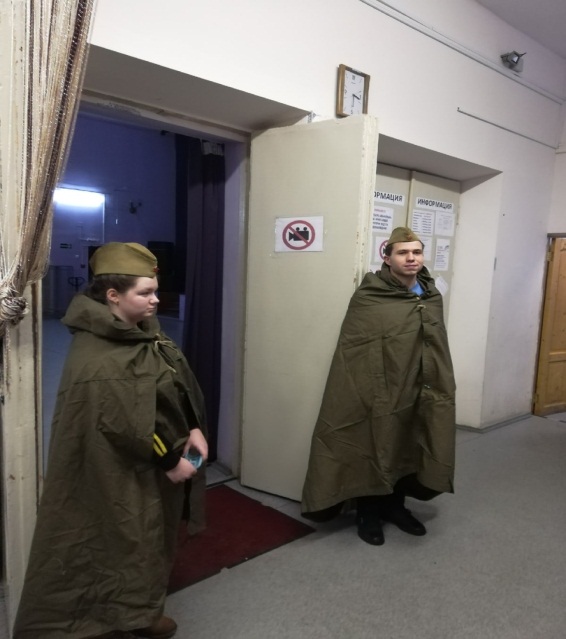 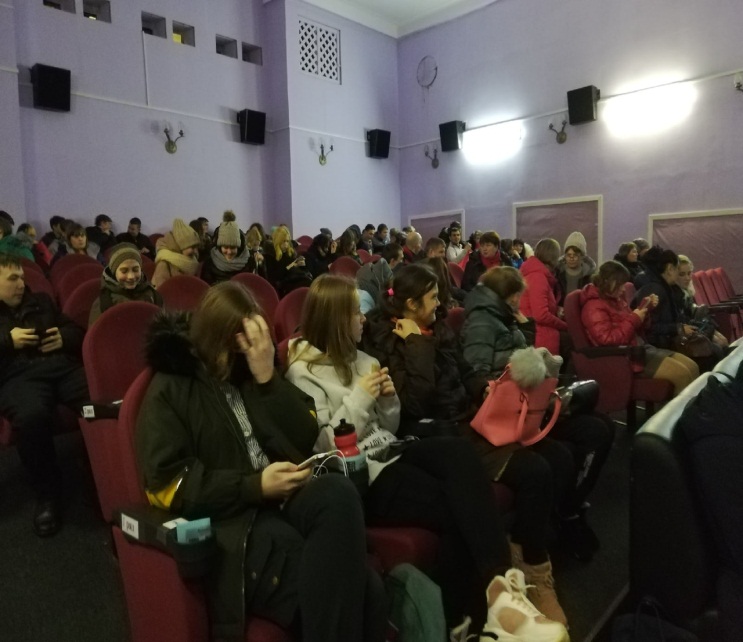 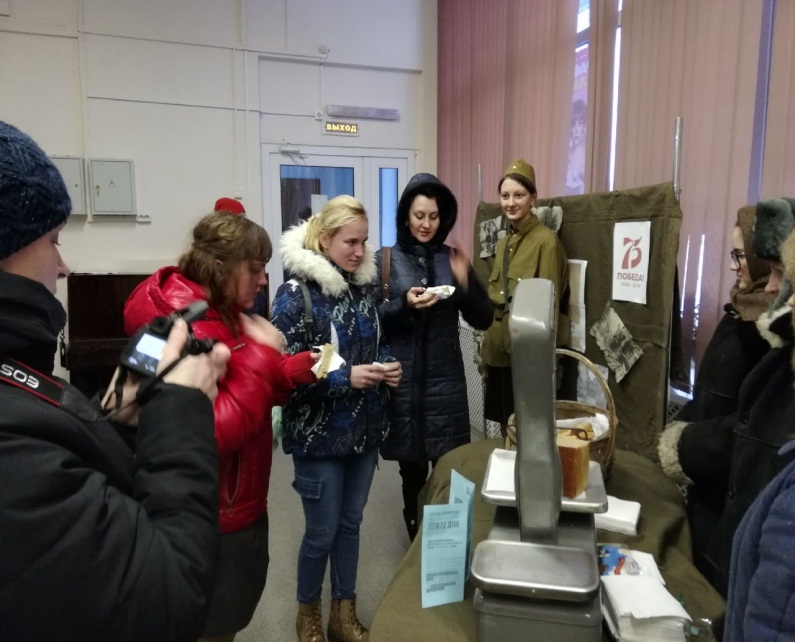 